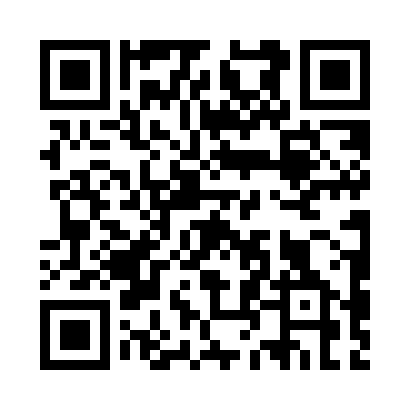 Prayer times for Alem Paraiba, BrazilWed 1 May 2024 - Fri 31 May 2024High Latitude Method: NonePrayer Calculation Method: Muslim World LeagueAsar Calculation Method: ShafiPrayer times provided by https://www.salahtimes.comDateDayFajrSunriseDhuhrAsrMaghribIsha1Wed4:536:0911:483:025:266:382Thu4:546:1011:483:015:256:373Fri4:546:1011:473:015:256:374Sat4:546:1011:473:015:246:365Sun4:546:1111:473:005:246:366Mon4:556:1111:473:005:236:357Tue4:556:1211:472:595:236:358Wed4:556:1211:472:595:226:349Thu4:566:1211:472:595:226:3410Fri4:566:1311:472:585:216:3411Sat4:566:1311:472:585:216:3312Sun4:576:1411:472:585:206:3313Mon4:576:1411:472:575:206:3214Tue4:576:1511:472:575:196:3215Wed4:586:1511:472:575:196:3216Thu4:586:1511:472:565:196:3217Fri4:586:1611:472:565:186:3118Sat4:596:1611:472:565:186:3119Sun4:596:1711:472:565:176:3120Mon4:596:1711:472:555:176:3121Tue5:006:1811:472:555:176:3022Wed5:006:1811:472:555:176:3023Thu5:006:1811:472:555:166:3024Fri5:016:1911:482:555:166:3025Sat5:016:1911:482:545:166:3026Sun5:016:2011:482:545:166:3027Mon5:026:2011:482:545:166:3028Tue5:026:2111:482:545:156:3029Wed5:026:2111:482:545:156:2930Thu5:036:2111:482:545:156:2931Fri5:036:2211:482:545:156:29